Publicado en  el 28/10/2016 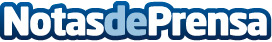 Twitter cierra Vine, la red social de microvídeos cierra sus puertasLa red social de microvídeos ha anunciado que llegará a su fin definitivo. Además ha anunciado que la aplicación, hasta el momento, seguirá operativa hasta que se comunique lo contrarioDatos de contacto:Nota de prensa publicada en: https://www.notasdeprensa.es/twitter-cierra-vine-la-red-social-de Categorias: E-Commerce Dispositivos móviles http://www.notasdeprensa.es